Памятка дефектологаКНИГИ«Нормы развития  –  ранний возраст»КнигаАвтор и НазваниеОписание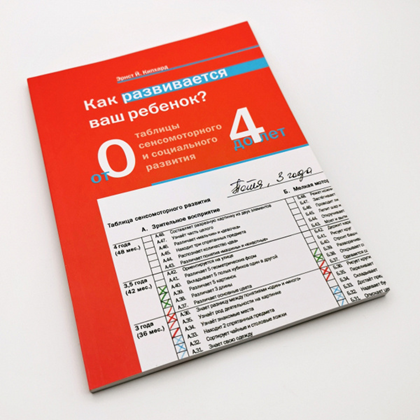 Эрнст Кипхард«КАК РАЗВИВАЕТСЯ ВАШ РЕБЕНОК?»таблицы сенсомоторного и социального развития от 0 до 4 летКнига - руководство по сенсомоторной диагностике, позволяющее оценить навыки ребенка, развитие его восприятия и моторики. В книге приводятся игры и упражнения, способствующие общему развитиюребенка от 0 до 4 лет. Они сгруппированы по разделам: крупная и мелкая моторика, речь, зрительное и слуховое восприятие.Цель предлагаемой практической методики - своевременно распознать, в чем ребенок отстает от своих сверстников, и помочь скорректировать неравномерности развития.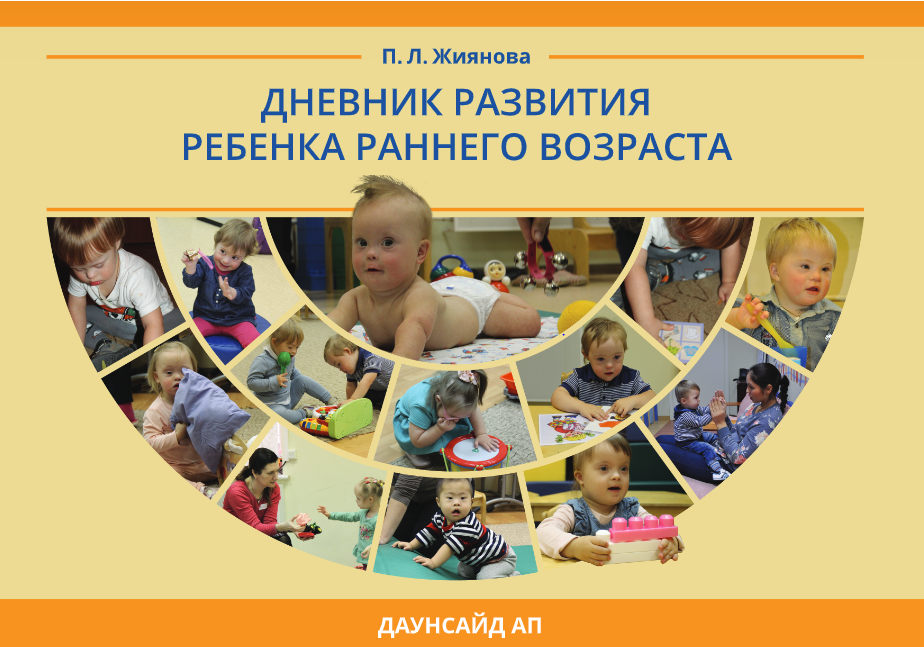 П.Л. Жиянова «Дневник развития ребенка раннего возраста»В дневник включено 11 таблиц, соответствующих 11 ступеням развития.Каждая ступень развития соответствует определенному возрасту типично развивающихся детей.В дневнике выделяется 5 областей/сторон развития:Навыки общенияСоциально-эмоциональное развитиеПознавательная и игровая деятельностьСенсомоторное развитиеНавыки самообслуживания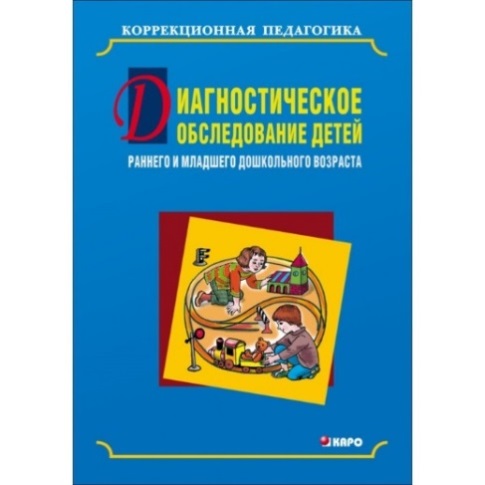 Серебрякова Н.В. «Диагностическое обследование детей раннего и младшего дошкольного возраста»Методическое пособие содержитпоказатели нервно-психического развития детей 2-3-го года жизни;- диагностическая шкала оценки этапов довербального и начального вербального развития детей;- схема системного развития нормальной детской речи;- нормы развития детей до 3-х лет;- развитие крупной моторики и последовательность формирования у детей мелкой моторики;- этапы формирования у детей навыков самообслуживания;- показатели норм развития у детей доизобразительной и изобразительной деятельности и др.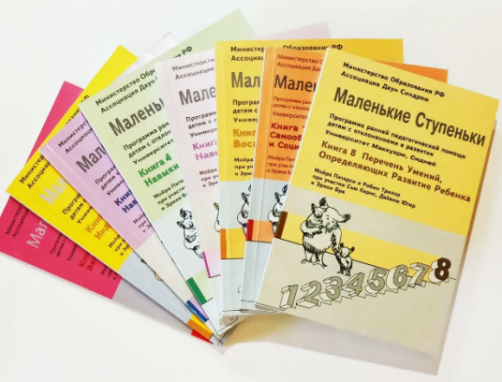 Маккуэри ПРОГРАММА "Маленькие Ступеньки"Маленькие Ступеньки — это программа ранней педагогической помощи детям с трудностями в развитии. Программа рассчитана на самых маленьких - тех, чей уровень развития соответствует 0-4 годам.Программа содержит перечень всех умений, определяющих развитие ребенка. Состоит из серии проверочных таблиц, позволяющих тестировать малыша. А также подробно рассказывает, как формировать индивидуальную программу, как учить.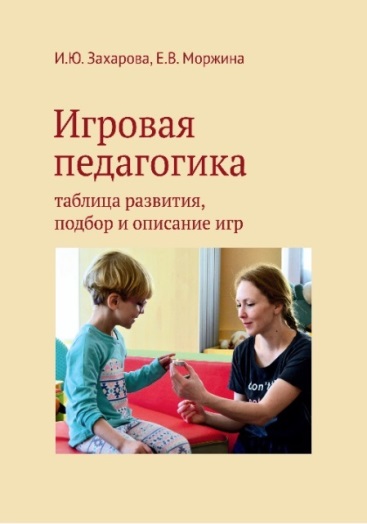 И.Ю. Захарова,Е.В. Моржина «ИГРОВАЯ ПЕДАГОГИКА»В книге описывается, как проанализировать игровое поведение ребенка и определить, на каком этапе развития он находится, какие игры этому этапу соответствуют. Также представлена разработанная авторами таблица развития. Собраны и подробно описаны разнообразные игры для каждого этапа развития.